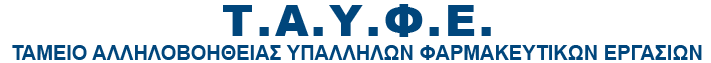 Φόρμα αίτησης υποκειμένου δεδομένων για την άσκηση δικαιώματοςΑποκλειστικά για παροχή πληροφόρησης σε υποκείμενα των δεδομένων που σχετίζονται με την άσκηση των δικαιωμάτων τους.Συμπληρώστε με κεφαλαία γράμματα. Τα πεδία με (*) είναι υποχρεωτικάΣτοιχεία υποκειμένου των δεδομένωνΔικαίωμα στο οποίο αφορά το αίτημα1 Συμπληρώστε υποχρεωτικά είτε την ταχυδρομική είτε την ηλεκτρονική σας δ/νση (e-mail), προκειμένου να λάβετε έγγραφη απάντηση. Συμπληρώστε υποχρεωτικά είτε ένα τηλέφωνο επικοινωνίας είτε τη διεύθυνση ηλεκτρονικού ταχυδρομείου σας. Το Ταμείο θα τα χρησιμοποιήσει σε περίπτωση που κριθεί καταλληλότερη η άμεση ενημέρωσή σας.2 Το τηλέφωνο επικοινωνίας συμπληρώνεται για επικοινωνία με το υποκείμενο των δεδομένων σε περίπτωση που κριθεί απαραίτητο.Αντικείμενο αιτήματος (Περιγράψτε το αίτημά σας)………………………………………………………………………………………………………………………………………………………………………………………………………………………………………………………………………………………………………………………………………………………………………………………………………………………………………………………………………………………………………………………………………………………………………………………………………………………………………………………………………………………………………………………………………………………………………………………………………………………………………………Πριν υποβάλετε το αίτημά σας συμβουλευθείτε τα σχετικά άρθρα του Κανονισμού (ΕΕ) 2016/679 για την άσκηση αυτών, ακολουθώντας το σύνδεσμο  https://eur-lex.europa.eu/legal-content/EL/TXT/?uri=celex%3A32016R0679Το Ταμείο θα σας ενημερώσει άμεσα για την πορεία του αιτήματός σας και πάντως εντός μηνός από την παραλαβή του, Η εν λόγω προθεσμία μπορεί να παραταθεί κατά δύο ακόμη μήνες, εφόσον απαιτηθεί, λαμβανομένων υπόψη της πολυπλοκότητας του αιτήματος και του αριθμού των αιτημάτων. Εάν κριθεί απαραίτητο θα χρησιμοποιηθεί ο τηλεφωνικός σας αριθμός προκειμένου να επικοινωνήσουμε μαζί σας για τυχόν διευκρινίσεις / περαιτέρω πληροφορίες σχετικές με το αίτημά σας ή / και την ταχύτερη ενημέρωσή σας. Επίσης, θα σας ζητήσουμε τα απαραίτητα στοιχεία για την ταυτοποίησή σας, ώστε να διαπιστωθεί ότι είστε το υποκείμενο των δεδομένων στα οποία αφορά το αίτημα. ΕνημέρωσηΗ Φόρμα αίτησης υποκειμένου δεδομένων για την άσκηση δικαιώματος καθώς και το ιστορικό που δύναται να προκύψει σε συνέχεια του παρόντος, θα τηρηθεί στο αρχείο ΑΙΤΗΜΑΤΩΝ ΥΠΟΚΕΙΜΕΝΩΝ ΤΩΝ ΔΕΔΟΜΕΝΩΝ του Ταμείου για χρονικό διάστημα 5 ετών από τη διεκπεραίωση της υπόθεσης.ΔήλωσηΤα στοιχεία που αναφέρω στο αίτημά μου είναι αληθή και το αίτημα αφορά αποκλειστικά σε δικά μου προσωπικά δεδομένα.Ονοματεπώνυμο*Οδός & αριθμός*1 Τ.Κ., Πόλη*Ηλεκτρονικό ταχυδρομείο*Τηλέφωνο επικοινωνία*2     Δικαίωμα πρόσβασης    Δικαίωμα διόρθωσης    Δικαίωμα διαγραφής («δικαίωμα στη λήθη»)    Δικαίωμα περιορισμού της επεξεργασίας    Δικαίωμα στη φορητότητα των δεδομένων    Δικαίωμα εναντίωσης    Δικαίωμα ανάκλησης της συγκατάθεσηςΗμερομηνίαΥπογραφή